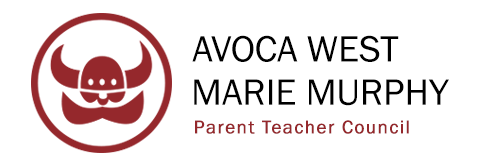 AgendaSeptember 8th, 2021Parent Teacher Council Open Meeting 7:00 pm - ZoomPTC President Ross Friedman to open meeting.  https://us02web.zoom.us/j/81342739793.I.WelcomeDistrict Update Kristen MooreII.Budget & FinancesUpdate on 501c3III.Welcome New Marie Murphy PTC Reps – Kathy Pegakis and Brian MaiselIV. Events/ActivitiesGoal: After vaccinations for 5-11 year olds, let’s do them all! V.UpdatesMembership CommunicationsVolunteers Fundraising Innovation GrantsMM VPAW VPVI.Initiatives Possible Music Committee – UpdateSingup Genius for Committees AvailableGreen Committee, CommunIDee, Different LearnersVII.New Business & Open QuestionsVolunteer Handbook Upcoming Meetings10/6 – Closed11/10 – Open12/8 – Closed1/5 – Open2/9 – Closed3/9 – Open4/6 – Closed5/11 – Open6/8 - ClosedMeeting Adjourned